Мы за безопасность дорожного движения!        В летне-оздоровительный период в рамках проведения целевых профилактических мероприятий «Внимание – дети!» в МДОБУ №6 «Дружные ребята» станицы Бесскорбной прошла тематическая неделя «Осторожный пешеход».         С целью совершенствования представления детей о безопасном поведении на улице и дороге воспитатели знакомили детей с правилами дорожного движения и безопасного поведения на улице, проводили с ними профилактические беседы о важности соблюдения ПДД. Детям были прочитаны произведения С. Михалкова «Светофор», «Моя улица», М. Дружининой «Наш друг светофор» и др. Ребята с удовольствием играли в игры «Веселые автогонки», «Светофор», принимали участие в развлечении «Азбука пешехода».     Родителям были предложены памятки и буклеты с приемами обучения ребенка навыкам безопасного поведения на дороге.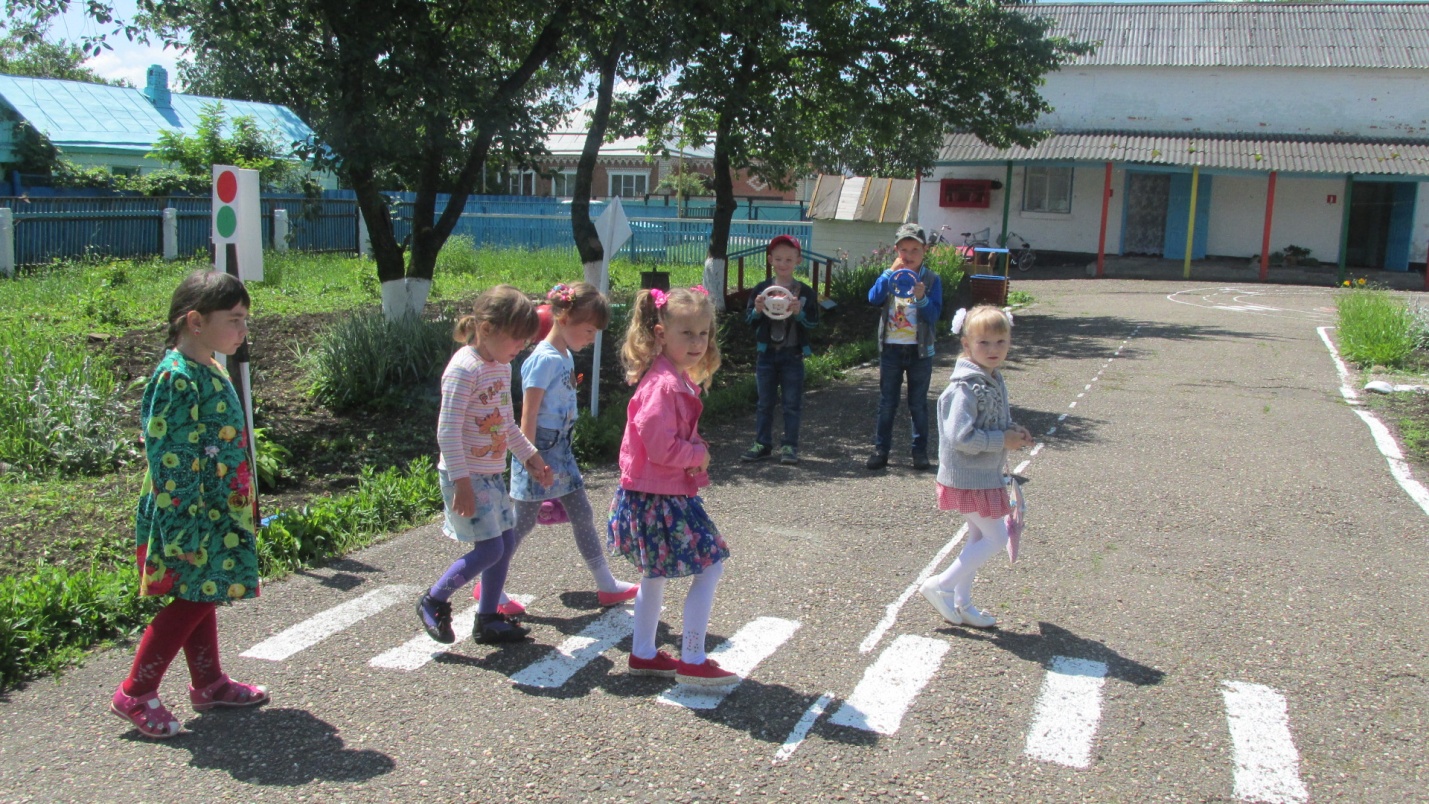 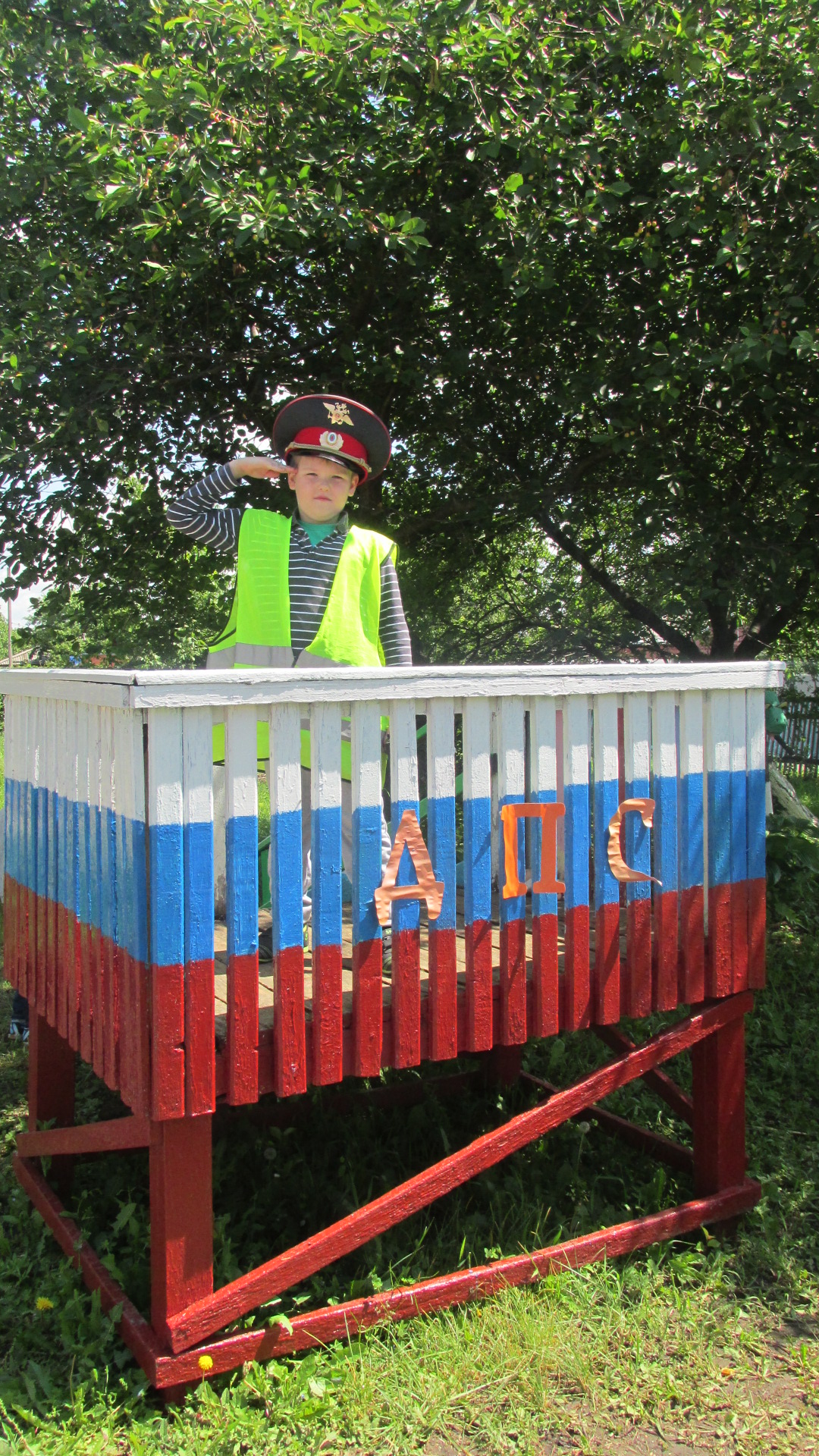 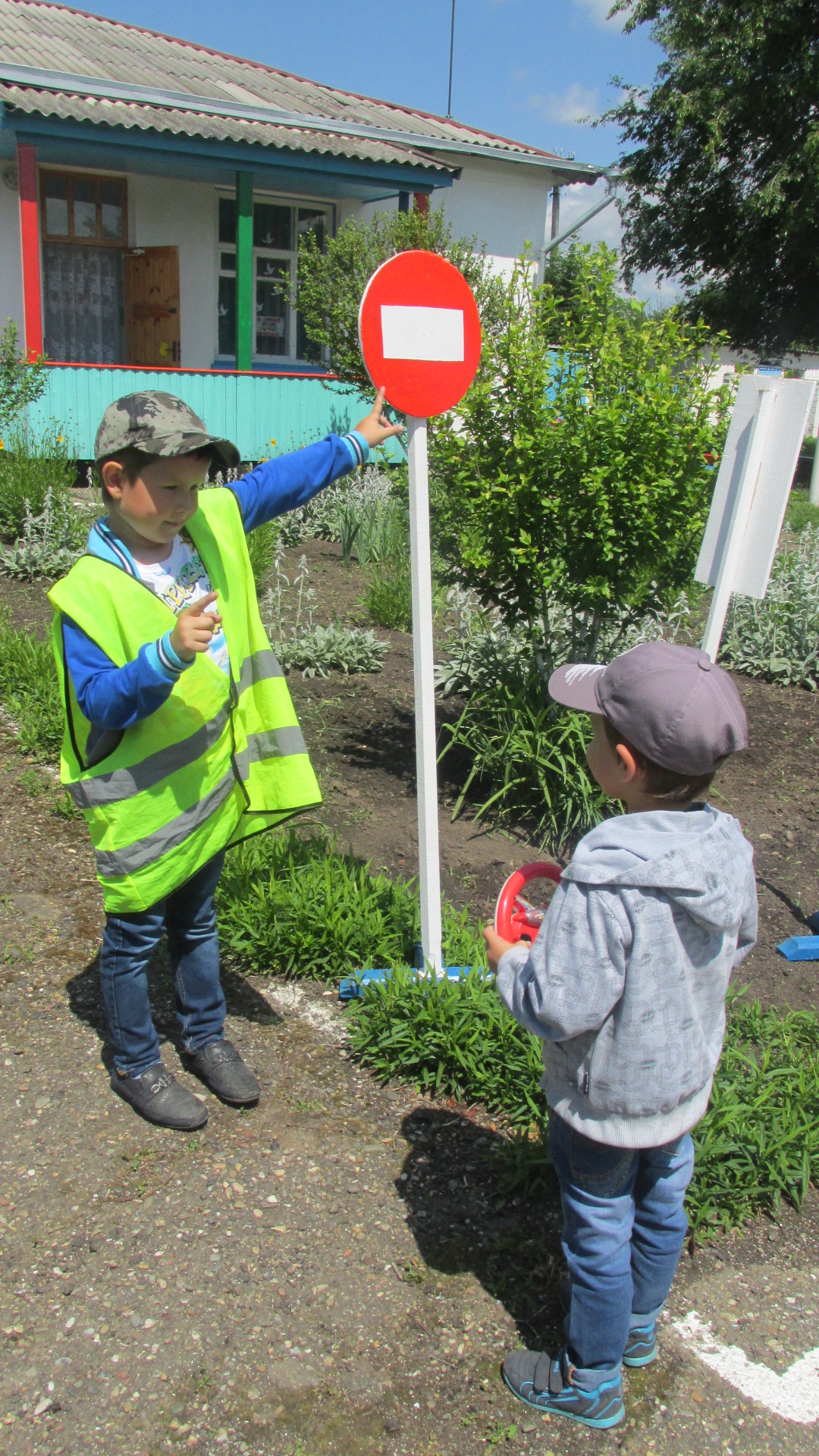 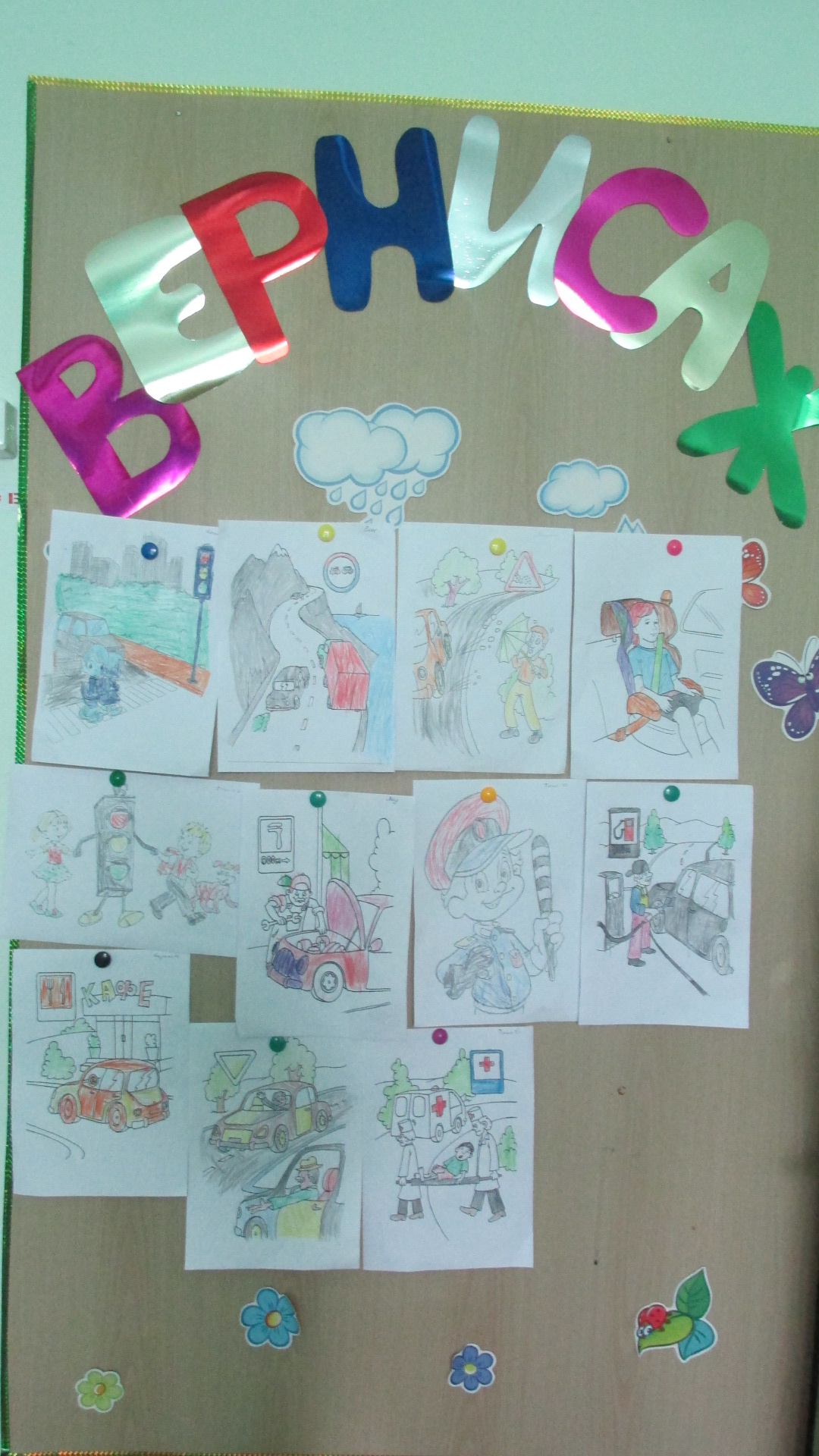 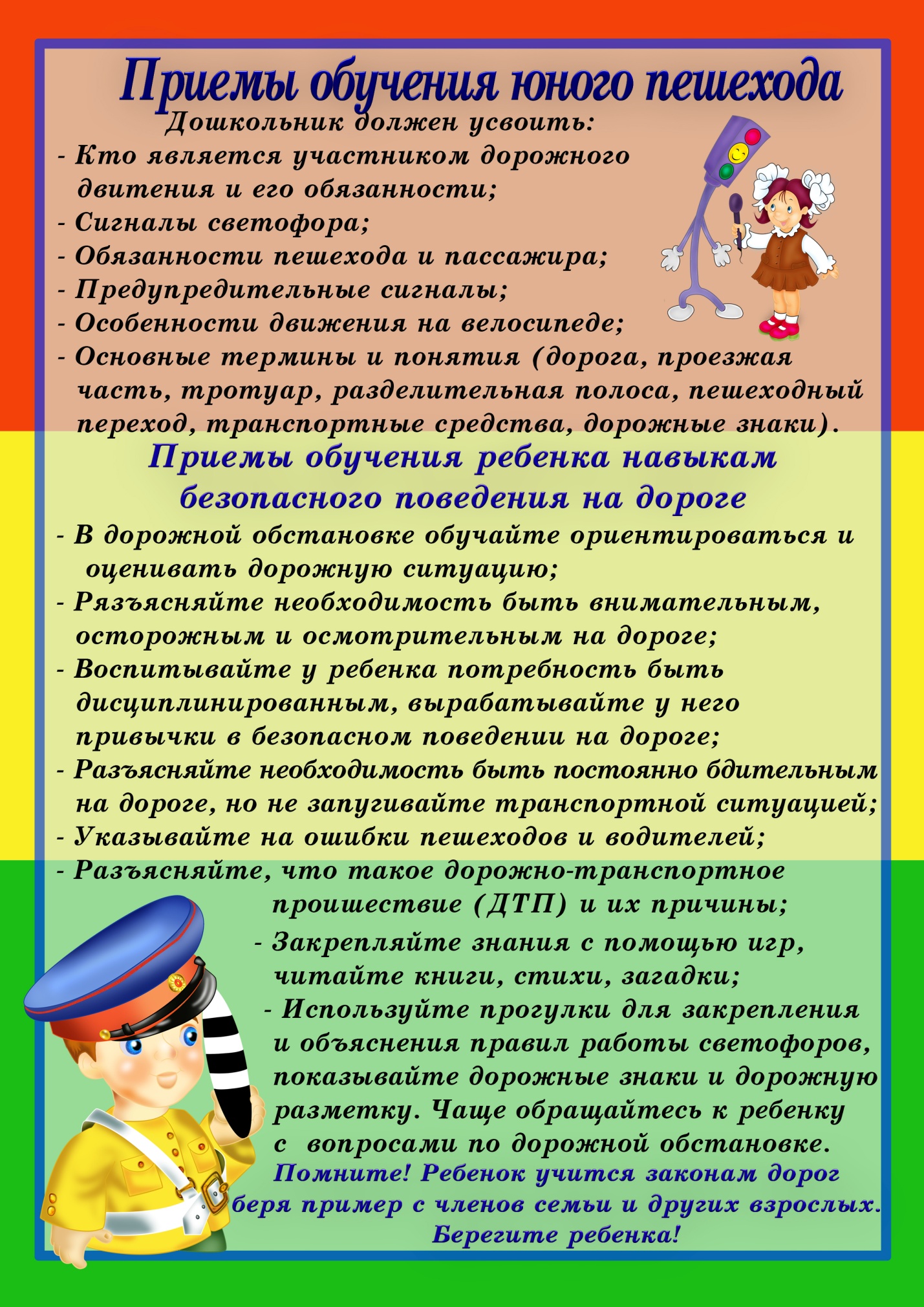 